Jonadeth, RMT, MLS(ASCPi)CM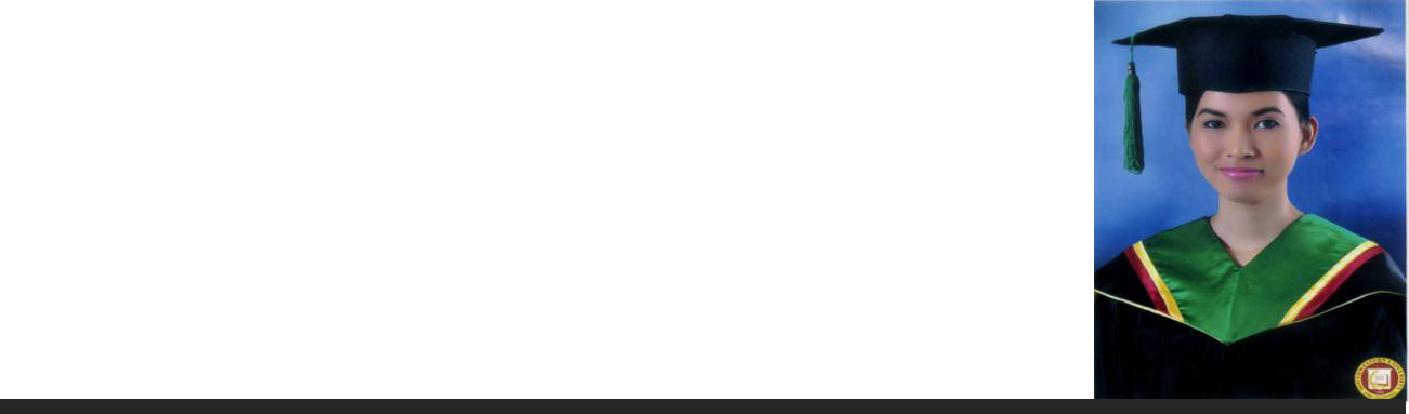 jonadeth.380467@2freemail.comMobile: Whatsapp +971504753686 / +919979971283Summary Statement:Experienced medical technologist with integrity. Committed on providing accurate, reliable, and timely manner of releasing laboratory results in order to save lives.Work Experience:Junior Medical Technologist5/2014 to 12/2017, Hi-Precision Diagnostics-Cebu, Capitol Site, Cebu City, PhilippinesVerifies suitability status of sample to be processed. Responsible for proper receiving of specimen from processing section and verifies test request in the LIS. Performs daily assurance procedures for all tests done in the analyzer/machines in the section and evaluates quality control results before starting test runs as prescribed in the sections standard operating procedure. Follow, review and refer to the sections standard operating procedures. Follow proper endorsement procedures. Follow, review and refer to the sections Standard Operating Procedures or Work Instructions in the performance of all processes. Performs Delta Check. Performs proper housekeeping.Key Contributions:Executed basic troubleshooting and preventive maintenance of machines or equipments handled.Monitors daily machine performance and properly endorses pertinent information on status of equipment to other analyst assigned in the section.Informs the senior medical technologist/laboratory supervisor for critical values then inform the pathologist for clinical correlation.Performs necessary machine/reagent calibration and ensures that calibration is within specified limits.Evaluates patient’s results prior to releasing in the LIS.Ensures that all controls are plotted on the "Quality Control Graph" and monitors it daily.Performs regular maintenance and calibration of machines used in accordance with the section's Standard Operating Procedures.Enter details of tests conducted in the lab in a computer system for record keeping and future reference.Ensures that preventive maintenance and calibration schedules of machines in the section are followed and that reports are properly documented and filed.Ensures that all test pending from the previous day or as an endorsement received from other analyst in the section are performed and results are released.Makes inventory and requisitions for reagents and supplies needed in the section.Performs other duties and functions as may be assigned when deemed necessary by thelaboratory management.Performs validity/parallel testing for new methods and assays.Train and guide new hired medical technologist in the section according to the established protocol in the laboratory.Reports to the Laboratory Supervisor/Pathologist and/or Managing Director any problems encountered in the fulfilment of the above mentioned responsibilities.Areas of Work:HematologyPerforms high volume routine hematologic examinations such as CBC, platelet count, clotting time and bleeding time.Performs special hematologic examinations such as ESR and Reticulocyte count.Performs examinations for blood indices such as MCV, MCH, MCHC.Performs manual counts for confirmation in test results with machine flaggings.Performs Peripheral Blood Smear (PBS) examination and malarial parasite screening and identification.Prepares monthly quality control chart report.Checks the reagents and materials needed for the week and ensure availability of supplies as needed.Participates in EQAS Hematology Program.Participates in NEQAS Parasitology Scheme for blood parasites.Machines and Equipments handled: Sysmex XN-2000, Sysmex XN-1000, Sysmex XE-2100D, Abbot Cell-dyn Ruby, Hettich Haematokrit 200, CX31 Olympus MicroscopeCoagulationVerifies suitability status of samples to be processed.Performs troubleshooting of unacceptable PT and APTT controls.Perfoms special examinations for clotting disorder such as Prothrombin Time(PT) and Activated Partial Prothrombin Time (aPTT)Verifies and correlates results before releasing.Prepares monthly quality control chart report.Participates in EQAS Coagulation Program.Machines and Equipment handled: Sysmex CA-520 Coagulation Analyzer, Sysmex CA-530 Coagulation Analyzer, Sysmex CS-1600, Hettich Zentrifuge EBA 20c, Hettich Rotina 38Serology/ImmunohematologyPerforms automated ABO and Rh typing using Gel Technology.Performs Hepatitis B surface Antigen/Antibody determination, pregnancy testing(serum), Dengue IgG/IgM, Dengue nS1(immuno chromatography); RPR (charcoal-agglutination); ANA, ASO, CRP, RF (latex-agglutination); food and respiratory allergen panel (immunoblot); TPPA (indirect agglutination).Performs forward and reverse typing if machine produces flaggings and during maintenance and calibration schedule.Performs Du Typing (Weak D) on patients with Rh negative results.Performs quality control analysis of affirmagen (reagent red cells).Prepares red cell suspension every after two-days.Assigned in weekly maintenance and calibration of blood grouping gel technology machine.Performed daily morning tip decontamination on the gel technology machine.Machine and Equipments handled: J&J Ortho AutoVue Innova System, Hettich Rotina 380, RIDA qLine Orbital Shaker, Flatbed Scanner for RIDA qLine Allergy Evaluation, DSR-2100D Digital Rotator, UltracentrifugeChemistryPerforms Hemoglobin A1c, electrolytes, basic, panel, special chemistry tests determination.Ensures that analytical quality controls are in its specified limit before running patient’s sample.Performs scheduled machine calibration to ensure instrument measurement’s precision and accuracy.Prepares and monitors stability of chemical solutions and reagents needed.Prepares monthly quality control chart report.Troubleshoot, diagnose and repair any issues with the machine and equipment used.Performs daily, weekly, monthly maintenance of all analyzers.Participates in EQAS Clinical Chemistry (Monthly) Program and RIQAS General Clinical Chemistry Program.Machine and Equipment handled: BIO-RAD D10 Hemoglobin A1c Analyzer, Variant IITurbo Hemoglobin A1c Anayzer, Cobas Integra 400 plus, Roche Cobas 6000 c501-Chemistry Analyzer, Ortho Clinical Vitros 250 Chemistry Analyzer, Cobas h 232, JCA-BM6010/C, Sysmex BX3010, Cobas b 121ImmunologyPerforms Hepatitis, Tumor Markers, Fertility and other immunology tests determination.Ensures that analytical quality controls are in its specified limit before running patient’s sample.Performs scheduled machine calibration to ensure instrument measurement’s precision and accuracy.Prepares and monitors stability of chemical solutions and reagents needed.Prepares monthly quality control chart report.Performs daily and weekly maintenance of all analyzers.Machine and Equipment handled: Abbott Architect i1000SR-Immunology Anayzer,Refurbished Roche Cobas 6000 C501+E601 Chemistry/Immunology Analyzer, Cobas e411 Analyzer (disk system), Cobas e411 Analyzer (rack system)Clinical Microscopy and ParasitologyPerforms high volume routine and chemical urine examination.Performs high volume routine stool examination.Performs stool sedimentation concentration technique and stool occult exam.Performs pregnancy testing(urine) and semen analysis.Prepares monthly quality control chart report.Checks the reagents and materials needed for the week and ensure availability of supplies as needed.Participates in NEQAS Fecal Parasitology Scheme.Machine and Equipment handled: Sysmex UF1000i, Sysmex UF500, Combi-Scan 500i,Roche Cobas u411, Clay Adams Centrifuge, Digisystem Centrifuge, Pipettor, CX31 Olympus MicroscopeLaboratory Trainee/Phlebotomist3/2014-5/2014, Hi-Precision Diagnostics-Cebu, Capitol Site, Cebu City,PhilippinesVerifies suitability status of samples to be processed. Receives specimens from processing section and verifies test request in the LIS. Follows, reviews and refers to the section's SOP in the performance of all processes.Key Contributions:Evaluates patient results and refers to Senior Medical Technologist for releasing of the result.Ensures that operations in the section are done in accordance with the laboratory's quality manual and the sections work instruction manual.Responsible for proper identification of client prior to collection os sample specimen.Responsible in getting all clinical information needed pertaining to patients laboratory request and encode it in the system.Calls patient/client in case of repeat extraction due to hemolysis, quantity of blood is insufficient for processing.Ensures that the patient does the right preparation in accordance to the laboratory request, if not, gives specific instruction/s to patient about the right preparation and/or after blood extractionMonitors patient status before, during and after blood collection for any possible reaction/complications. (Faintaing, Hematoma, Vomiting, etc.)Checks and updates status of all pending extraction request and endorse to next phlebotomist on duty.Performs other duties and responsibilities assigned by the senior phlebotomist/department head.Clinical Intership TrainingUnder the supervision, guidance and confirmation of School Clinical Instructor and/or Medical Technologist assigned in the section. Satisfactorily completed 6 months internship in the following hospitals and institution:04/2011-06/2011, Sacred Heart Hospital (SHH)- Urgello Street, Cebu CityMicrobiology - Processed specimen for Gram Stain, AFB and skin scrappings. Processed and prepares specimen for culture and sensitivity of urine, blood ,CSF, discharges, respiratory specimen. Assist in culture medium preparation.Hematology - Collects and prepares blood sample for CBC, serial platelet count, hematocrit/hemoglobin determination, WBC count and diferrential count. Had performed manual reading of differential smear and platelet count.Blood Banking and Serology - Performed ABO and Rh Typing, reverse and forwardtyping. Perfomed collection and processing of blood units/components. Releasing and accepting blood units for storage and transfusion purposes. Monitors temperature of Blood Storage Refrigerators in daily basis.Chemistry - Verifies status of the specimen. Able to performed electrolytes test and basic chemistry testing,Clinical Microscopy and Parasitology - Performed stool examination for parasite identification. Performed physical and chemical urine examination. Refers to medical technologist assigned in the section for confirmation when needed.Histology - Ensures that tissue, biopsy, and Pap smear specimen are properly received in the logbook with the necessary information needed and fixed in right amount of fixative. Performed tissue processing like fixation, dehydration, clearing, infiltration and staining.Phlebotomy/Warding - Responsible for blood extractions for walk-in or in-patients admitted in the hospital.06/2011-08/2011, Visayas Community Medical Center (VCMC) – Osmeña Boulevard, Cebu CityMicrobiology - Processed AFB and Gram Stain and skin scrappings. Use aseptic technique in blood collection and preparation of blood culture request. Prepared media for culture and specimen containers. Performed culture and sensitivity.Hematology - had performed and processed manual CBC, RBC ct, WBC ct, differential ct, platelet count. Performed blood smearing and staining.Clinical Microscopy and Parasitology - Perfomed routine stool and urine examination. Performed stool occult, stool sedimentation concentration technique. Performed semen analysis and pregnancy testing(urine specimen).Blood Banking/Serology - Trained to performed Blood Screening for possible blood donors. Perfomed collection and processing of blood units/components. Trained and guided in performing crossmatching of blood units. Investigates forward and reverse blood typing discrepancies together with the medical technologist assigned in blood bank section. Assisted medical technologist in performing plateletpherisis. Releasing and accepting blood bags for storage and transfusion purposes. Monitors temperature of Blood Storage Refrigerators in daily basis.Chemistry - Processed arterial blood gas determination, electrolytes HbA1c and some basic chemistry test. Learned to do the delta check.Histology - Ensures that tissue, biopsy, and Pap smear specimen are properly received in the logbook with the necessary information needed and fixed in right amount of fixative. Performed tissue processing like fixation, dehydration, clearing, infiltration and staining.08/2008-10/2008, Vicente Sotto Memorial Medical Center (VSMMC) – B. Rodriguez St., Cebu CityMicrobiology - Learned different plate streaking techniques. Performed and processed culture of different body fluids. Performed AFB, Gram Stain and skin scrappings. Prepared media for culture and specimen containers. Performed water bacteriology and colony counting. Performed autoclaving of biological waste using stove top autoclave.Blood Banking and Serology - Trained and guided in performing crossmatching of blood units. Releasing, accepting and processing blood units for storage and transfusion purposes. Performed ABO and Rh typing.Hematology - learned to process automated CBC. Learned to do the Delta Check especially in suspected dengue patients. Had performed reticulocyte and blood smearing and staining.Clinical Microscopy and Parasitology - Perfomed high volume routine stool and urine examination. Performed stool occult.Chemistry - Processed arterial blood gas determination, electrolytes and some basic chemistry test.Phlebotomy/Warding - Responsible for blood extractions for walk-in or in-patients admitted in the hospital. Mastered blood extraction especially to patients with difficult to locate blood vein. Performs phlebotomy in all ages.Personal Information:Age: 27Gender: FemaleHeight: 5’3”Weight: 48 kgBirth Date: January 04, 1991Birth Place: Poblacion, Sibonga, Cebu, PHCivil Status: SingleReligion: Roman CatholicCitizenship: FilipinoLanguage: Tagalog and EnglishDataflow Status: VerifiedLicense: MLS(ASCPi)CM license ready for conversion to HAAD licenseRelative in UAE: Analyn D. Castulo (Sister)Education:06/2007-10/2011, Southwestern University – Villa Aznar, Urgello Street, Cebu CityBS in Medical Technology06/2003-04/2007, Sibonga National High School – Poblacion, Sibonga, CebuGraduated High-School8th Honorable Mention06/1997-04/2003, Sibonga Central Elementary School – Poblacion, Sibonga, CebuGraduated Primary-SchoolSkills:Can handle and maneuver LIS - HCLAB Sysmex, Microsoft Word, Excel, Office, Spreadsheet.Able to demonstrate proficient and safe phlebotomy or venipuncture collection in all ages,special handling techniques, and excellent patient service.Can work independently, posses adequate knowledge in the conduct and principles of different laboratory tests, familiar with the manual, semi-automated and automated procedures and has ability to operate equipments with minimal supervision.Can handle patient situations effectively.Always provides a safe and sanitary workplace and has the profound ability to make all patients feel comfortable in awkward setting. Excellent attention to detail and always puts the patient first in all situations.Has good communication and interpersonal skills. Can communicate with others (fellow employees and/or patients) with polite demeanor, respect, diplomacy, and confidentiality.Can provide assistance to co-workers in developing and maintaining positive and productive working relationships.Elicit and listen to feedback from the management and as well as patients and maintain patient satisfaction at a level that ensures account retention.License:09/2012-Present, Successfully passed the National Board Exam under Philippine Regulation Commission02/2018-Present, Successfully passed the International Medical Laboratory Scientist MLS (ASCPi) CMGroup:2017-Philippine Association of Medical Technologist (PAMET) - Cebu Chapter2018-American Society of Clinical Pathology (ASCP)